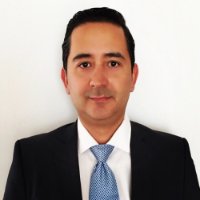 MTRO. MARCO ANTONIO CERVERA DELGADILLOExperiencia Profesional.Licenciado en Derecho. (Desde 1998 a la fecha).Asesoría y Litigio en materia administrativa y amparo. (Amparo de constitucionalidad, responsabilidad patrimonial del Estado, debido proceso administrativo, licitaciones y concursos públicos, fiscalización de entes públicos, gestión de recursos federales e internacionales).Director de Transparencia y Buenas Prácticas del Gobierno Municipal de Zapopan (Septiembre 2016 a la fecha).http://www.zapopan.gob.mx/transparencia/Coordinador Jurídico en Gobierno del Estado de Jalisco. (2007-2013)Instituto Jalisciense de las  Mujeres. Organismos Público Descentralizado.http://transparencia.info.jalisco.gob.mx/transparencia/organismo/99 (Nómina)Principales logros obtenidos: La obtención y correcta ejecución de recursos federales para la implementación de acciones en beneficio de población abierta, tales como investigaciones, centros de apoyo y asesoría, manuales, iniciativas de ley y reglamentos, así como de investigaciones, encuestas y diagnósticos. Como responsable jurídico durante la gestión se solventaron todas las indicaciones y lineamientos de fiscalización y auditoría realizadas a nivel estatal y federal. Mediante conferencias, talleres y mesas de trabajo se capacitó a servidores públicos del Gobierno del Estado y Municipales en diversas materias de Derecho. Formé parte de capacitaciones realizadas por el gobierno federal, participando en diversas reuniones de impacto nacional representando a Jalisco. Cumplimentamos en tiempo y forma con la colaboración nacional e internacional solicitada por organismos públicos y privados tales como Inmujeres, Secretaría de Gobernación, Organización de las Naciones Unidas.EDUCACIÓN SUPERIOR.Licenciado en Derecho. ITESO (1994-1998). Aprobación de exámen profesional y titulación con mención honorífica, Diciembre de 1998. Cédula profesional número 2836336, expedida el 24 de Marzo de 1999. Maestría en Economía Sectorial Internacional, Universidad de Santiago de Compostela, España. (Beneficiario CONACYT) 2001.Curso en Derecho Internacional Público, Academia de Derecho Internacional en la Haya, Holanda. (BECARIO Fundación Carnegie) 2002.Diplomado en Gestión de Políticas Públicas, 2008, Universidad del Litoral de Argentina, Patrocinado por la Organización de Estados Americanos.IDIOMASEspañol. (100%). Inglés. (90%).ACADÉMICOProfesor de las Escuelas de Derecho y Relaciones Internacionales del Instituto Tecnológico y de Estudios Superiores de Occidente (ITESO).http://cursos.iteso.mx/